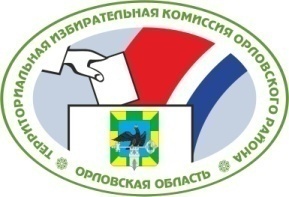 ОРЛОВСКАЯ ОБЛАСТЬТЕРРИТОРИАЛЬНАЯ ИЗБИРАТЕЛЬНАЯ КОМИССИЯОРЛОВСКОГО РАЙОНА                      Р Е Ш Е Н И Е                                                              г. ОрёлО формировании участковой избирательной комиссии избирательного участка № 560           Рассмотрев предложения по кандидатурам для назначения в состав участковой избирательной комиссии избирательного участка № 560, в соответствии со статьями 20, 22, 27, 28 Федерального закона от 12 июня 2002 года № 67-ФЗ «Об основных гарантиях избирательных прав и права на участие в референдуме граждан Российской Федерации», статьями 5, 18, 19 Закона Орловской области от 25 декабря 2012 года №  1453-ОЗ «О системе избирательных комиссий в Орловской области»,  территориальная избирательная комиссия Орловского  района РЕШИЛА:1.  Определить численный состав  участковой избирательной комиссии избирательного участка № 560 – 9 - членов с правом  решающего голоса.2.  Сформировать участковую избирательную комиссию избирательного участка № 560 со  сроком  полномочий пять лет (2018-2023 гг.), назначив в ее состав членами с правом решающего голоса:Анискину Ларису Сергеевну, предложенную для назначения Орловским региональным отделением Политической партии ЛДПР-Либерально - демократическая  партия  России.Волженцева Игоря Анатольевича, предложенного для назначения Региональным отделением Политической партии Справедливая Россия в Орловской области.Мальцеву Татьяну Александровну, предложенную для назначения Территориальным союзом организаций профсоюзов «Федерация профсоюзов Орловской области».Назарову Наталью Александровну, предложенную для назначения Региональным отделением Всероссийской политической партии «Родина» в Орловской области.Натарову Надежду Витальевну, предложенную для назначения Орловской региональной общественной организацией социальной поддержки населения «Красный мост».Некрасову Римму Сергеевну, предложенную для назначения Орловским местным отделением Орловского регионального отделения Всероссийской политической партии "ЕДИНАЯ РОССИЯ".Пиунову Анну Алексеевну, предложенную для назначения Региональным отделением политической партии «Российская партия пенсионеров за справедливость» в Орловской области.Савичева Евгения Васильевича, предложенного для назначения Орловским областным отделением межрегиональной общественной организации «Ассоциация работников социальных служб».Савичеву Юлию Сергеевну, предложенную для назначения Орловским региональным отделением Общероссийской общественной организации «Ассамблея народов России».3.  Назначить председателем участковой избирательной комиссии избирательного участка № 560  Некрасову Римму Сергеевну. 4.  Председателю участковой избирательной комиссии избирательного участка № 560  созвать организационное заседание участковой избирательной комиссии не позднее 7 июня 2018 года.5. Направить настоящее решение в Избирательную комиссию Орловской области и в участковую избирательную комиссию избирательного участка     № 560.6. Опубликовать настоящее решение в Орловской районной газете «Наша жизнь» и разместить его на сайте территориальной избирательной комиссии Орловского  района в информационно-телекоммуникационной сети «Интернет».            6 июня 2018 г.	 № 22/13Председательтерриториальной избирательной комиссии Орловского районаА.С. СтебаковаСекретарьтерриториальной избирательной комиссии Орловского районаИ.Б. Филонова